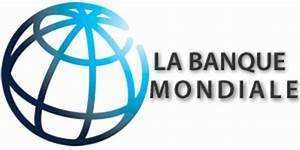 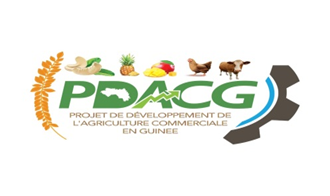 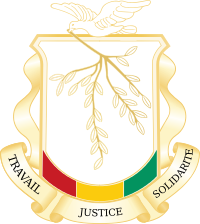 MINISTERE DE L’AGRICULTURE ET DE L’ELEVAGE--------------------------------PROJET DE DEVELOPPEMENT DE L’AGRICULTURE COMMERCIALE EN GUINEE (PDACG)Financement  Banque Mondiale : Crédit N° 6771– GN / Don N° D713 – GNAPPEL A PROJETS PDACG N°AP/003/MAGEL/PDACG/Aout 2023Initiative « Appui à la multiplication de rejets d’ananas pour l’accroissement de la production d’ananas en Guinée » DOSSIER DE SOUMISSIONAout 2023ANNEXE 1 : Modèle de requête de financement Nom du requérant	:	Date		Adresse complète	:	A:Monsieur le Coordonnateur de l’UCEP  de 	Objet :	Requête de subvention Monsieur,Comme suite à votre avis d’appel à projets, nous…………(nom du requérant) sommes intéressés à participer à cette activités du projet.A cet effet, nous vous soumettons un dossier de demande de financement du sous-projet (description des activités) que nous avons préparé conformément à vos indications.À titre de contribution de notre entreprise nous nous engageons à mobiliser tous les moyens technique et financier (agents techniques, main d’œuvre, terrain, petits équipements, etc.) nécessaires pour l’exécution de ce sous-projet. Nous sollicitons auprès du l’UCEP au titre de la subvention du Projet, le montant alloué à ce sous-projet.Ci-joint la fiche signalétique de notre entreprise sur le sous-projet et souhaitons vous assurer de notre entière disponibilité pour de plus amples informations.En vous remerciant de l’attention que vous porterez à notre requête, veuillez accepter Monsieur le Coordonnateur de l’UCEP, l’expression de nos meilleurs sentiments.SignaturePrénoms et Nom (Bénéficiaire) ANNEXE 2 : Modèle de déclaration du soumissionnaireJe soussigné(e) ………………………………………………agissant en qualité de …….....………….. déclare ne pas être :directement ou indirectement lié au Gouvernement par (un contrat de travail, un contrat de fournitures de services, ne pas avoir de membre de famille proche dans le gouvernement...) ou politiquement exposé ; Impliqué ou engagé dans aucune des activités illicites, fraudes, corruption et toutes autres activités figurant sur la liste d'exclusion du Groupe de la Banque Mondiale ; promoteur d’activités de sous-projet non conformes aux prescriptions de la Banque Mondiale et aux exigences environnementale et sociale applicables en Guinée ;bénéficiaire de dons ou de financement d’autres projets et programmes identiques aux activités du sous-projet soumis.En foi de quoi, je délivre la présente déclaration pour servir et valoir ce que de droit.Fait à ……………… , Le, ……………Signature ANNEXE 3 : Modèle de plan d’affaires simplifiéPLAN D’AFFAIRES SIMPLIFIEFICHE SIGNALETIQUE DE PROJET N°   \______________/Fiche soumise par :Date :RESUME DU PROJET 2.1 Justification du choix de l’activité et expérience dans le secteur d’activité2.2 Description de l’activité      	2.3 Objectifs quantitatifs2.4 Tableau du coût et schéma de financement du projet 2.5 Durabilité de l’action :Eléments externes déterminants l’activité choisie Fournisseurs des principaux services et consommables : Clients potentiels : Concurrents : Stratégies commerciales  Difficultés et risques envisagés – Solutions proposéesATOUTS ET CONTAINTES DE LA MISE EN ŒUVRE DE L’ACTIVITE 4.1 Atouts4.2 ContraintesMOYENS HUMAINS, ROLE ET RESPONSABILITE  ASPECTS SOCIAUX DU PROJET ET SES IMPACTS SUR L’ECONOMIE LOCALE ET L’ENVIRONNEMENT COMPTE D’EXPLOITATION PREVISIONNEL ANNEXE 4 : Documents administratifs  RCCM, Actes constitutifs de l’entreprise/structureDocument de propriété ou de bail du domaine agricoleINFORMATIONS SUR LE PROMOTEURINFORMATIONS SUR LE PROMOTEURNature du promoteurGroupe   \___/       Individuel \___/Nom ou Dénomination Sexe (1er responsable)Masculin \___/                     Féminin \___/Date et lieu de naissance ou de créationNombre d’année d’ancienneté/expérience dans la pratique de l’activité AdressePréfecture : ………………………………Commune :                                               Quartier/District :……………………………………………….. : Tel :                                                     Email : ………………………………..Structure d’accompagnementINFORMATIONS SUR LE PROJETINFORMATIONS SUR LE PROJETSituation juridique Formalisée \___/                     Non formalisée  \___/Titre du projetSecteur d’activitéPrincipal :                                            Secondaire : :                                           Localisation du site d’exploitation Quartier/Village / Commune : Coût total du projetApport personnelApport du projetMODALITES DE DECAISSEMENT  MODALITES DE DECAISSEMENT  Numéro de compte Cycle d’exploitation de l’activitéRENTABILITESuperficie totale exploitée Nombre de rejets produitValeur de la production totale (Quantité*Prix) (a)Total charges/dépenses du projet (b)Bénéfices  (a) – (b)Nombre d’emplois prévus Emplois directs…………………    Emplois indirects……………………….Eléments d’appréciationValeurObservationsSuperficie à mettre en valeurProduction en rejets d’ananas prévue Prix de vente unitaire Valeur de la production totale (GNF)Désignation Montant Apport personnelApport Institution Financière Apport du projet InvestissementsBesoins en fonds de roulementTotal PourcentageNom et prénoms du fournisseurAdresse et contacts Matières et services extérieurs et consommables Unité d’évaluation Quantité Prix unitaire Montant Mode de paiementClients potentielsCochez-la ou les optionsCommentairesClient 1 Client 2Client 3Autres (à spécifier)Concurrents potentielsCochez-la ou les optionsForce du concurrent Faiblesse du concurrent CommentairesProducteurs locauxImportations de la sous-régionImportations de hors sous-régionAutres (à spécifier)StratégiesCochez-la ou les optionsCommentairesVente individuelle aux planteurs d’ananas le plus proche Vente individuelle aux membres de la fédération Vente individuelle aux planteurs / producteurs d’ananas sans contratVente individuelle aux planteurs / producteurs d’ananas avec contratVente groupée aux planteurs / producteurs d’ananas sans conventionVente groupée avec convention aux planteurs / producteurs d’ananasAutres (à spécifier)Difficultés et risques envisagésSolutions proposéesDésignationUnités Quantité PU (GNF)Valeur (GNF)1. Préparation du solDéfrichementh/jDéssouchagehaRamassageh/jLabour mécanique et nivellementhaAménagement reseau d'irrigationhaSous-total 22. Intrants agricolesAcquisition souches d'ananassoucheFienteSacsInsecticide nematicide du solkgInsecticide foliairelitresFongicideKgInsecticide liquidelitresHerbicide selectifkgUréeSacDolomieSacNPKSacSulfate de potasseSacSous total intrants3. TransportTransport souchesSoucheTransport intrants5% intrantsSous-total  34. Petit matériel et investissementSeaux plastiquesunitéBassinesunitéFûtunitéAtomiseur SolounitéArrosoirsunitéPulvérisateur à dosunitéBottespairesImperméableunitéHoueunitéCoupe coupeunitéBrouettesunitéPelleunitéRuban 50 munitéCordeauxrouleauPlantoirsunitéCouteauxunitéGanspaireMotopompe et accessoiresunitéEssence motopompelitresTotal Petit matériel et investissement5. Transport matérielsforfaitSous-total 66. Main d'œuvre ouvriers agricolesSalaire (2 ouvries agricoles *22 mois)* homme/moisSalaire gardien homme/moisSous-total 7TOTAL Coordination, suivi, fonctionnement TOTAL GENERALCalcul économiqueCalcul économiqueCalcul économiqueCalcul économiqueCalcul économiqueProduction totale de rejetsRejetsPrix unitaire rejetRejetsValeur total productionGNFMarge bénéficiaire netteGNF